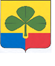 СОБРАНИЕ ДЕПУТАТОВ АГАПОВСКОГО МУНИЦИПАЛЬНОГО РАЙОНАЧЕЛЯБИНСКОЙ ОБЛАСТИСОРОК ВОСЬМОЕ ЗАСЕДАНИЕ ПЯТОГО СОЗЫВАРЕШЕНИЕот 26.10.2018 г.             	                с. Агаповка                                         № 384О проведенных мероприятиях по газификациина территории Агаповского муниципальногорайона в 2018 годуЗаслушав информацию заместителя главы Агаповского муниципального района по строительству, ЖКХ, транспорту, связи и энергетике Стрижова С.И. о проведенных мероприятиях по газификации на территории Агаповского муниципального района в 2018 году, Собрание депутатов Агаповского муниципального района, РЕШАЕТ:1.Информацию «О проведенных мероприятиях по газификации на территории Агаповского муниципального района в 2018 году» принять к сведению (прилагается).Председатель Собрания депутатов Агаповского муниципального района                                            С.А. Ульянцев Информация по газоснабжениюНа территории Агаповского муниципального районаиз  четырнадцати запланированных объектов на сумму  738 604,122 тыс. рублей, получено положительное заключение по четырем   объектам на сумму  46 097,13  тыс. рублей протяженностью 16,761 км газификации газопровода 328 квартир планируется  к подключению газа по территориям:. -Распределительный газопровод к домам по улицам Первомайской, Рабочей, Парковой, Черепанова, Михалева, Школьной, Советской, Уральской в поселке Янгельский Агаповского муниципального района Челябинской области- Челябинская область, Агаповский район, пос. Ближний. Газопроводы высокого и низкого давлений к жилым домам- Челябинская область, Агаповский район, п. Буранный жд.ст. Газопроводы высокого и низкого давлений к жилым домамТри объекта по газоснабжению находится на экспертизе - Газоснабжение жилых домов в с. Новобурановка- Газоснабжение жилых домов в п. Приморский, ул. Магнитогорская, Первомайская, Садовая- Газоснабжение жилых домов в п. Приморский, ул. Дорожная, Западная Молодежная, Чайковского, Мичурина, Титова, Гагарина, Горького, Кирова, пер.ДорожныйСемь объектов находится на проектировании- Газоснабжение п. Новоянгельский, ПИРГазоснабжение п. Новоянгельский- Газоснабжение жилых домов в с. Агаповка, мкр. Садовый- Газоснабжение жилых домов в п. Харьковский- Газоснабжение жилых домов в п. Горный- Газоснабжение жилых домов в п. Черноотрог-Газоснабжение жилых домов в п. Ташказган- Газоснабжение жилых домов в п. ВоздвиженкаВ 2016 году Агаповскому муниципальному району из областного бюджета денежные средства на газоснабжение не выделялись.В 2017 году на газоснабжение выделено 9 173 355,93 рублей, построено 6,2 км газопровода, обеспечена возможность газификации 151 квартиры их них:1. Поселок Приморский, Агаповский район Челябинской области. Газопровод низкого давления по ул. Парковой – 700887,74 рублей (0,4323 км. 9 квартир)2. Газоснабжение п. Магнитный Агаповского района Челябинской области - 3 808 756,79 рублей (8,504 км, 24 квартиры)3. Распределительный газопровод к домам по улицам Первомайской, Рабочей, Парковой,Черепанова,Михалева,Школьной,Советской,Уральской в поселке Янгельский Агаповского муниципального района Челябинской области - 4 663 711,40 рублей (3,445 км, 130 квартир).На 2018 год газоснабжение выделено 31,373,052 тыс. рублей, построено 15,829 км газопровода, обеспечена возможность газификации 378 квартиры их них:По программе «Обеспечение доступным и комфортным жильем граждан Российской Федерации» в Челябинской области на 2014 – 2020 годы на сумму 10 500,0 тыс.рублейГазификация улицы Железнодорожная, поселок Субутак ж/д станция Агаповского района Челябинская область – 4 368,130 тыс.рублей (будет газифицировано 3,983 км газопровода и подключено 36 частных жилых домов и квартир)Газификация улиц 8 марта, Октябрьская, Школьная, Набережная, поселок Субутак ж/д станция Агаповского района Челябинская область – 3 995,682 тыс.рублей (будет газифицировано 4,08 км газопровода и подключено 52 частных жилых домов и квартир) Распределительный газопровод к домам по улицам Первомайской, Рабочей, Парковой, Черепанова, Михалева, Школьной, Советской, Уральской в поселке Янгельский – 2 136,187 тыс.рублей (будет газифицировано 0,95 км газопровода  9 жилых домов) По программе Устойчивое развитие сельских территорий Газоснабжение жилых домов, ограниченных улицами Центральная, Комсомольская, Набережная, Нагорная, Школьная в п.Первомайский Агаповского муниципального района Челябинской области – 20 873,052 тыс.рублей (будет газифицировано 7,849 км газопровода и подключено 147 частных жилых домов и 279 квартиры)Процент газификации на 2018 год составил – 63 %Информация о газоснабжении района1.Процент газификации по поселкам 2018 годНа 2019 год запланировано Газоснабжение п. Ближний  на сумму - 11 702,64 тыс. руб. (будет газифицировано – 5,404 км. газопровода и подключено 102 частных жилых домов) Заместитель главы Агаповского муниципальногорайона по строительству, ЖКХ, транспорту,связи и экономике    С.И. Стрижов№ п/пНаименование населенных пунктовПроцент газификацииВсего по району -63Агаповское с/п70с.Агаповка65п.Аблязово75п.Гумбейский75Буранное с/п32п.Буранный70п.Буранныйжд.ст.50с.Новобурановка0п.Ближний0п.Озерный10п.Красноярский0п.Солодянка0п.Урожайный0п.Новобуранное0п.Заречный0Желтинское с/п78п.Желтинский100п.Муравейник0Магнитное с/п77п.Магнитный94п.Вперед96п.Кировский92п.Алексеевский0п.Южный0п.Субутакж.ст91Наровчатское с/п51п.Наровчатка70п.Харьковский0Первомайское с/п13п.Первомайский35п.Наваринка7п.Малиновка0п.Гумбейкажд.ст.0п.Просторный0Приморское с/п26п.Приморский30п.Ржавка0с.Верхнекизильское0Светлогорское с/п54п.Светлогорск100п.Зингейка100п.Ташказган0п.Воздвиженка0п.Черноотрог0п.Горный0п.Базарский0п.Утарка0Черниговское с/п47п.Черниговский60п.Требиат0п.Утренняя Заря0п.Родничкиост.пункт0Янгельское с/п41п.Янгельский60п.Новоянгельский0